Anticoagulation Management ToolInstallation/Implementation Guide(Patch OR*3.0*600)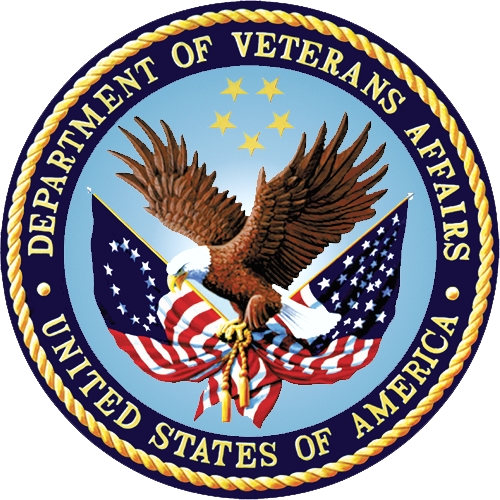 February 2024Department of Veterans AffairsOffice of Enterprise DevelopmentProduct Development (PD)Revision HistoryTable of ContentsIntroduction	1Scope	1Screen Capture Conventions	1Online Help	2Installing OR*3.0*600	2Back-Out Procedure	3Back-Out Strategy	3Back-Out Instructions	3Back-Out Considerations	3Load Testing	3User Acceptance Testing	3Back-Out Criteria	3Back-Out Risks	3Authority for Back-Out	3Back-out Verification Procedure	4Rollback Procedure	4Rollback Considerations	4Rollback Criteria	4Rollback Risks	4Authority for Rollback	4Rollback Procedure	4Rollback Verification Procedure	4Pre-Conditions	5Software Retrieval	6Server-Side Installation	6Configuring Clinics with Default Codes and Additional Indications	8Set up the Anticoagulation Parameters per Clinic	8Client Installation Instructions	12Executable Methods of Installation	12Obtaining Available Documentation Instructions	12Part B: Configuration from Previous AMT Version	13Pre-Conditions	13Client Installation Instructions:	13OR*3.0*489	14OR*3.0*491	14OR*3.0*463	14OR*3.0*447	15OR*3.0*391	15OR*3.0*307	18Other File Placement	19Reports	20Auto Sign-on	20Steps for Implementation	21Assign Menus	21Check for or Create the following:	21Team Lists	22TIU Document Definitions	23Clinic Locations	24Consult Service	26Decision Support System Unit	28Set Parameters	28Anticoagulation Management Division Parameter Worksheet:	29Set up the Anticoagulation Parameters per Division	30Set up the Anticoagulation Parameters per Clinic	33Set up Tools Menu Option for Anticoagulation Management	37Set Daily Tasks	38Run ORAM SET TEAMS	38Troubleshooting	39Team Lists	39Lab Quick Orders	39Appendix A: Alternate Workflow	40Team Lists	40Overview	40Multiple Anticoagulation Clinics	40Scheduling	41Clinic Setup	41IntroductionThis tool was developed at the Portland VA Medical Center to help simplify the complex, time consuming processes required to manage outpatients on anticoagulation medication. The tool enables the user to enter, review, and continuously update all information connected with patient anticoagulation management. With the Anticoagulation Management Tool (AMT), one can order lab tests, enter outside lab results and graphically review lab data, enter notes, complete encounter data, complete the consults if consults are used to initiate entry into the Anticoagulation clinic, and print a variety of patient letters. Upon exiting the program all activities within the program are viewable on an Anticoagulation flow sheet located on the Computerized Patient Record System (CPRS) Reports tab. AMT provides clinic staff a mechanism of ensuring continuous patient monitoring with a built-in mechanism that alerts staff when patients haven’t been monitored in a timely period. A Lost to Follow-up list is maintained to ensure that staff knows of patients who need attention.Patch OR*3.0*600 is made up of a MUMPS patch and a new Windows executable file (AntiCoagulate.exe) that resolves a  reported incident with the software. ScopeThe scope of this manual covers the installation steps performed by a Pharmacy Service Automated Data Processing Application Coordinator (ADPAC) or Clinical Application Coordinator (CAC). Other steps, such as performing the Kernel Installation and Distribution System (KIDS) install and downloading the ZIP file from the server used for software distribution are performed by members of the Health Infrastructure and Systems Management. These steps are covered in the Patch Description that accompanies the server side (M) code of this application.The remainder of the manual is from the initial installation of AMT and previous patches. The information should help the users configure AMT. Screen Capture ConventionsIn this manual, user responses are shown in bold type. In most cases, you need only enter the first few letters to increase speed and accuracy. Pressing the Return or Enter key, which is indicated by the symbol <Enter>, must follow every response you enter. This symbol is not shown, but is implied, following bold type entries. Enter a caret, indicated by the symbol (^), at almost any prompt to terminate the line of questioning and return to the previous level in the routine. Continue entering up-arrows to exit the system. Online HelpIn the VistA roll and scroll interface, online help is available at almost any prompt in the software by entering a single question mark (?). This will provide information to help you answer the prompt. In some instances, entering double (??) or triple (???) question marks will provide more detailed information. The Anti-Coagulation Management (AMT) tool executable also has online help that can be accessed by using the Help | Contents menu item. Users can then use the Contents, Index, or Search features to locate information about the various features of the AMT tool.Installing OR*3.0*600OR*3*600 should not be installed with Anti-Coagulation users on the system.  It is recommended that you install it during non-peak hours to minimize potential disruptions to users. This patch should take less than 5 minutes to install.Installation Instructions:Choose the PackMan message containing this patch and invoke the INSTALL/CHECK MESSAGE PackMan option.From the Kernel Installation and Distribution menu, select the Installation menu.From the Installation menu, you may elect to use the following options. When prompted for the INSTALL NAME, enter ‘OR*3.0*600’.Backup a Transport Global - Create a complete backup Build that will include any/all files, fields, routines, components, etc.Compare Transport Global to Current System - This option will allow you to view all changes that will be made when this patch is installed.  It compares all components of this patch (routines, DD's, templates, etc.).Verify Checksums in Transport Global - This option will allow you to ensure the integrity of the routines that are in the transport global.
From the Installation Menu, select the Install Package(s) option and choose the patch to install.When prompted with 'Want KIDS to Rebuild Menu Trees Upon Completion of Install? NO//', select ‘NO’.When prompted with ‘Want KIDS to INHIBIT LOGONs during the install? NO//', select ‘NO’.When prompted with 'Want to DISABLE Scheduled Options, Menu Options, and Protocols? NO//', select ‘NO’.If prompted with ‘Delay Install (Minutes):  (0 – 60): 0//’, select ‘0’.Back-Out ProcedureIn the event of a catastrophic failure, the Area Manager will discuss with site personnel, product support, patient safety representatives, and the development team the possibility of backing out the patch. However, the Area Manager will make the final decision about backout and rollback.Back-Out StrategyBack-Out InstructionsEdit the parameter ORAM GUI VERSION and change the version number to 1.0.523.2.Make the previous executable, Anticoagulation 1.0.523.2 available.Back-Out ConsiderationsSites should consider how backing out Anticoagulation 1.0.600 might affect the system. Sites should consult with the development team and support staff.Load TestingN/AUser Acceptance TestingThe CPRS SQA team tested the Anticoagulation Management Tool 1.0.600 software prior to distribution. Test sites verified that the changes also functioned correctly in their environment.Back-Out CriteriaBack-Out RisksRisks for backing out this release are minimal due to the type of changes included.Authority for Back-OutThe ultimate authority for backing out lies with the Area Manager.Back-out Verification ProcedureTo verify that the back-out was successful:Launch the Anticoagulation Management Tool 1.0.523.2, verify it properly connects with VistA and is running the correct version.Rollback ProcedureN/ARollback ConsiderationsNo database changes or data was included with this release. Rollback CriteriaN/ARollback RisksN/AAuthority for RollbackN/ARollback ProcedureN/ARollback Verification ProcedureN/APre-ConditionsNote: It is advisable that ALL users of the AMT software be signed off the system before installing the new version.Before the AMT can be installed, the following packages and patches must be installed and fully patched in your accounts.Software RetrievalTo obtain the current client-side software, retrieve the file OR_30_600.ZIP from the following location:/srv/vista/patches/SOFTWARE/Table : Files for Software RetrievalThe ZIP file will contain the following files so that sites can install as they would like (the EXE, CHM, and RAV files should be placed in the files they are locally configured within the existing tool):Anticoag_help_file.chmAntiCoagulate.exeAntiCoagulate.mapCRC.TXTCVisit.ravMAppt No FAX Labs.ravMAppt.ravServer-Side InstallationORAMP600 is a new MUMPS routine and is part of patch OR*3.0*600 which updates the parameter definition (ORAM GUI VERSION) for the correct version number of the most recent AMT GUI (AntiCoagulate.EXE). Choose the PackMan message containing this patch and invoke the INSTALL/CHECK MESSAGE PackMan option.Select Kernel Installation & Distribution System Option: Installation1	Load a Distribution2	Verify Checksums in Transport Global3	Print Transport Global4	Compare Transport Global to Current System5	Backup a Transport Global6	Install Package(s)Restart Install of Package(s)Unload a DistributionFrom this menu, must use the [Backup a Transport Global] option to create a back out PatchAlso, from this menu, you may elect to use the following options:Compare Transport Global to Current SystemVerify Checksums in Transport GlobalUse the Install Package(s) options and select the package OR*3.0*600When prompted Want KIDS to INHIBIT LOGONs during the install? NO//, respond NO.When prompted Want to DISABLE Scheduled Options, Menu Options, and Protocols? NO//, respond NO.Configuring Clinics with Default Codes and Additional IndicationsAfter successful installation of AMT, IT staff should confer with local CACs and AMT users to:Set the appropriate values for the Automatic Primary and Secondary Indications for Care to be used in each Anticoagulation Clinic. To receive proper workload credit, these should be set as follows:This can be done using the ORAM ANTICOAGULATION CLINIC PARAMETERS VistA option, under the ORAM ANTICOAGULATION SETUP menu.Set up the Anticoagulation Parameters per ClinicParameters need to be set for one or more clinic locations, using the same Anticoagulation Clinic Parameters option:Note: All that is required to use the Anticoagulation Management Tool (AMT) for more than one clinic is to repeat the following parameter setup for each clinic.Before starting the clinic parameter setup, gather the needed information. The following page contains a worksheet for gathering clinic-specific information. Any parameters left blank on this level inherit the Division parameter. One major addition to the clinic parameters are the CPT codes AMT uses for different kinds of contacts. These codes may be sensitive to variables such as Inpatient or Outpatient as well as the qualifications of the provider. On close examination you may find that a clinic that is offered daily is staffed by a PharmD on Monday, Tuesday, and Friday and an MD on Wednesday and Thursday. In actuality, you have two clinics here with a need for different CPT codes. Consult with the coding experts in your facility for guidance (both clinics should share the same team lists and the team lists will be processed as if there were only one clinic).Make a copy of it for each clinic you are setting up.Anticoagulation Management Clinic Parameter Worksheet:Here is an example of the clinic parameter setup:Select GUI Parameters Option: COAG GUI Anticoagulation Parameters  D   Division-wide Anticoagulation Parameters  C   Anticoagulation Clinic ParametersSelect GUI Anticoagulation Parameters Option: C Anticoagulation Clinic ParametersSelect CLINIC: SLC - ANTICOAGULATION    CPRSPROVIDER,SEVEN Anticoagulation Clinic Params for Location: SLC - ANTICOAGULATION------------------------------------------------------------------------------Clinic Name                    Anticoagulation Team (All)            Anticoagulation Team (Complex)          Address Line 1                  Address Line 2                  Address Line 3                  Clinic Phone Number                Clinic FAX Number                 Toll Free Phone Number Point of Contact Name               Signature Block Name or Clinic          Signature Block Title               Consult Link Enabled               Consult Request Service Name           PCE Link Enabled Automatic Indication for CareSimple Phone Visit (CPT)             Complex Phone Visit (CPT)             Letter To Patient (CPT)              Orientation Class (CPT)              Initial Office Visit (CPT)            Subsequent Visit (CPT)              Anticoagulation VISIT Clinic Location       Anticoagulation PHONE Clinic Location       Anticoagulation NON-COUNT Clinic Default Pill Strength Include Time with Next INR Date  Look-back Days for Appointment Matching      Look-ahead Days for Appointment Matching                ------------------------------------------------------------------------------Clinic Name: Anticoagulation MainAnticoagulation Team (All): Anticoagulation M3 Replace <Enter>Anticoagulation Team (Complex): AMT6AAddress Line 1: VA Medical CenterAddress Line 2: 0001 Nonexistent DriveAddress Line 3: Salt Lake City, UT 84148Clinic Phone Number: (801)000-0092x2222Clinic FAX Number: (801)000-1096Toll Free Phone Number: 1-(800)000-4012 Point of Contact Name: Anticoagulation ClinicSignature Block Name or Clinic: Clinical PharmacistSignature Block Title: Anticoagulation ClinicConsult Link Enabled: YESConsult Request Service Name: ANTICOAGULATION MANAGEMENT     ANTICOAGULATION MANAGEMENT   PCE Link Enabled: YES Auto Primary Indic for Care (ICD-9-CM): V85.83Auto Secondary Indic for Care (ICD-9-CM): V58.61Auto Primary Indic for Care (ICD-10-CM): Z51.81Auto Secondary Ind for Care (ICD-10-CM): Z79.01Simple Phone Visit (CPT) : <Enter> Complex Phone Visit (CPT) : <Enter> Letter To Patient (CPT) : <Enter> Orientation Class (CPT) : <Enter>             Initial Office Visit (CPT) : <Enter>            Subsequent Visit (CPT) : <Enter>   Anticoagulation VISIT Clinic Location: Anticoagulation MainAnticoagulation PHONE Clinic Location: Anticoagulation MainAnticoagulation NON-COUNT Clinic: Anticoagulation Main (NON-COUNT)Default Pill Strength: 5Include Time with Next INR: YESLook-back Days for Appointment Matching: <Enter>       Look-ahead Days for Appointment Matching: <Enter>    Anticoagulation Clinic Params for Location: SLC - ANTICOAGULATION is now:------------------------------------------------------------------------------Clinic Name:                   Anticoagulation MainAnticoagulation Team (All):            Anticoagulation M3 Replace <Enter>Anticoagulation Team (Complex):          AMT6AAddress Line 1:                  VA Medical CenterAddress Line 2:                  0001 Nonexistent DriveAddress Line 3:                  Salt Lake City, UT 84148Clinic Phone Number:               (801)000-0092x2222Clinic FAX Number:                (801)000-1096Toll Free Phone Number:             1-(800)000-4012 Point of Contact Name:              Anticoagulation ClinicSignature Block Name or Clinic:          Clinical PharmacistSignature Block Title:              Anticoagulation ClinicConsult Link Enabled:               YESConsult Request Service Name:           ANTICOAGULATION MANAGEMENT     PCE Link Enabled:                 YES Auto Primary Indic for Care (ICD-9-CM):      V85.83Auto Secondary Indic for Care (ICD-9-CM):     V58.61Auto Primary Indic for Care (ICD-10-CM):     Z51.81Auto Secondary Ind for Care (ICD-10-CM):     Z79.01Simple Phone Visit (CPT) : Complex Phone Visit (CPT) : Letter To Patient (CPT) : Orientation Class (CPT) :              Initial Office Visit (CPT) :            Subsequent Visit (CPT) :   Anticoagulation VISIT Clinic Location:      Anticoagulation MainAnticoagulation PHONE Clinic Location:      Anticoagulation MainAnticoagulation NON-COUNT Clinic:         Anticoagulation Main (NON-COUNT)Default Pill Strength:              5Include Time with Next INR:            YESLook-back Days for Appointment Matching:       Look-ahead Days for Appointment Matching:    ------------------------------------------------------------------------------Enter RETURN to continue or '^' to exit:   D   Division-wide Anticoagulation Parameters  C   Anticoagulation Clinic ParametersSelect GUI Anticoagulation Parameters Option:(Optional) Sites can review the items used in the two parameters for additional indications for care: ORAM INDICATIONS FOR CARE and ORAM I10 INDICATIONS FOR CARE.Client Installation InstructionsThe software distribution includes following files:Anticoag_help_file.chmAntiCoagulate.exeAntiCoagulate.mapCRC.TXTCVisit.ravMAppt No FAX Labs.ravMAppt.ravExecutable Methods of Installation Use the appropriate method of installation: Network (shared) Installation:
The executable is placed on a network drive, with a shortcut on users’ desktops. The executable is replaced when no users are accessing the GUI program. There are no changes necessary to this method of installation—local policies and procedures should be followed.Citrix Installation:
The executable is run on a remote workstation and the user views the screen remotely. There are no changes necessary to this method of installation—local policies and procedures should be followed.Manual Install:
This method is used primarily for debugging purposes, or for emergency or specific testing situations. Important: Also, please note that the Tools Menu execution of the program does not work unless the .exe is in the same directory on each workstation.Obtaining Available Documentation InstructionsThe following documents will be distributed with OR*3.0*600. It will be located on the VA Document Library (VDL).ORAMIG.PDF – Acrobat version of this manualORAMIG.DOCX – Microsoft Word version of this manualAs with all software releases, the .PDF versions of the documentation is the official version and the one you should rely on for further distribution of the entire manual. The .DOCX files are a courtesy to medical centers who want to divide out parts of the manuals, optionally with local.Part B: Configuration from Previous AMT Version This part of the manual is retained for sites to have previous configuration information only. Pre-ConditionsBefore the AMT can be installed, the following packages and patches must be installed and fully patched in your accounts.Client Installation Instructions:This information was from the previous patches and is retained here for the site’s reference. The ZIP file will contain the following files so that sites can install as they would like:OR*3.0*523There was an RPC call added to the Delphi code allowing the REQUESTING PACKAGE REFERENCE field to be set. The installation for patch OR*3.0*523 contained the file OR_30_523.ZIP. The ZIP file contained the following files:ANTICOAGULATE.EXEANTICOAG_HELP_FILE.CHMANTICOAGULATE.MAPCVISIT.RAVMAPPT NO FAX LABS.RAVMAPPT.RAVOR*3.0*489There was an update to the Windows executable file (AntiCoagulate.exe) to make it compatible with Windows 10. The installation for patch OR*3.0*489 contained the file OR_30_489.ZIP. The ZIP file contained the following files:AntiCoagulate.exeAnticoag_help_file.hlpAnticoag help file.cntAntiCoagulate.mapCVisit.ravMAppt No FAX Labs.ravMAppt.ravOR*3.0*491There was an update to the Windows executable file (AntiCoagulate.exe) that resolves several reported incidents with the software. The installation for patch OR*3.0*491 contained the file OR_30_491.ZIP. The ZIP file contained the following files:AntiCoagulate.exeAnticoag_help_file.hlpAnticoag help file.cntAntiCoagulate.mapCVisit.ravMAppt No FAX Labs.ravMAppt.ravOR*3.0*463There was an updated Mumps routine in this patch (ORAM1), and a new executable for Outside HCT, NFL-AMT to resolve reported closure issues and problems entering notes.The installation for patch OR*3.0*463 contained the file OR_30_463.ZIP. The ZIP file contained the following files:AntiCoagulate.exeAnticoag_help_file.hlpAnticoag help file.cntAntiCoagulate.mapCVisit.ravMAppt No FAX Labs.ravMAppt.ravOR*3.0*447AMT was previously updated to become two factor authentication (2FA) compliant. The Anticoagulation Management Tool (GUI) required an upgrade to Delphi version XE8 to implement the new Remote Procedure Call (RPC) Broker allowing compliance. Patch OR*3.0*447 was the patch that accomplished that update. OR*3.0*447 was made up of an informational MUMPS patch and a Windows executable file (AntiCoagulate.exe).The installation for patch OR*3.0*447 contained the file OR_30_447.ZIP.The ZIP file will contain the following files:AntiCoagulate.exeAnticoag_help_file.hlpAnticoag help file.cntAntiCoagulate.mapCVisit.ravMAppt No FAX Labs.ravMAppt.ravOR*3.0*391AMT was previously updated for the International Classification of Diseases, Tenth Revision (ICD-10) coding system when it is implemented. Patch OR*3.0*391 was the patch that accomplished that update. The installation for patch OR*3.0*391 contained the file OR_30_391.zip and OR_30_391.KID. The ZIP file contained the following files:AMT_1_0_391_7.msiAntiCoagulate.exeAnticoag_help_file.chmThe manual set:ORAMIG.DOCORAMIG.PDFORAMTM.DOCORAMTM.PDFORAMUM.DOCORAMUM.PDFThe M routines for patch OR*3.0*391 were included in the OR_3_391.KID. After downloading the files, perform the server install of the OR*3.0*391 released patch by following these steps:Verify that patch OR*3.0*361 is installed on system before attempting to install OR*3.0*391.From the Kernel Installation & Distribution System menu, select the Installation menu: 
KIDS Main Menu (XPD MAIN):     Edits and Distribution ...     Utilities ...     Installation ...     Patch Monitor Main Menu ...Select Kernel Installation & Distribution System <TEST ACCOUNT> Option:   INstallationFrom this menu, choose to Load a Distribution and enter the location of the Host File OR_3_391.KID.
   1   Load a Distribution  2   Verify Checksums in Transport Global  3   Print Transport Global  4   Compare Transport Global to Current System  5   Backup a Transport Global  6   Install Package(s)     Restart Install of Package(s)     Unload a DistributionSelect Installation <TEST ACCOUNT> Option: LOad a DistributionEnter a Host File: <Path to KID File>OR_30_391.KIDKIDS Distribution saved on Jan 28, 2015@09:55:11Comment: OR*3*391 TEST v7This Distribution contains Transport Globals for the following Package(s):  OR*3.0*391Distribution OK!Want to Continue with Load? YES// <Enter>Loading Distribution...  OR*3.0*391Use INSTALL NAME: OR*3.0*391 to install this Distribution.From the same menu, you may select to use the following options: (when prompted for INSTALL NAME, enter OR*3.0*391).Use INSTALL NAME: OR*3.0*391 to install this Distribution.  1   Load a Distribution  2   Verify Checksums in Transport Global  3   Print Transport Global  4   Compare Transport Global to Current System  5   Backup a Transport Global  6   Install Package(s)     Restart Install of Package(s)     Unload a DistributionSelect Installation <TEST ACCOUNT> Option: 2 Verify Checksums in Transport GlobalSelect INSTALL NAME: OR,391 OR*3.0*391  4/17/15@11:52:51   => OR*3*391 TEST v7 ;Created on Jan 28, 2015@09:55:11This Distribution was loaded on Apr 17, 2015@11:52:51 with header of   OR*3*391 TEST v7 ;Created on Jan 28, 2015@09:55:11  It consisted of the following Install(s):   OR*3.0*391Want each Routine Listed with Checksums: Yes// <Enter> YESDEVICE: HOME// <Enter> TELNET PORTPACKAGE: OR*3.0*391   Apr 17, 2015 11:57 am             PAGE 1-------------------------------------------------------------------------------ORAM   Calculated  83839096ORAM1   Calculated 175474289ORAM2   Calculated  58023259ORAMSET  Calculated  59301848ORAMX   Calculated 169673089ORAMX1  Calculated  81414252ORY391  Calculated  58110854  7 Routines checked, 0 failed.Sites can also do the following:The option PRINT TRANSPORT GLOBAL is an optional function for the installation of this patch. It can provide printed documentation of the components contained in the KIDS build, but again it is optional. The option COMPARE TRANSPORT GLOBAL TO CURRENT SYSTEM can be run because there is a routine included in this patch that is already on your system. All other routines in the patch are new routines.The option to BACKUP A TRANSPORT GLOBAL should be run also because there is one routine already on your system, but all the other routines installed are new to the system. To install the patch, select option #6 INSTALL PACKAG(S)   1   Load a Distribution  2   Verify Checksums in Transport Global  3   Print Transport Global  4   Compare Transport Global to Current System  5   Backup a Transport Global  6   Install Package(s)     Restart Install of Package(s)     Unload a DistributionSelect Installation <TEST ACCOUNT> Option: 6 Install Package(s)Select INSTALL NAME: OR,391 OR*3.0*391  4/17/15@12:07:28   => OR*3*391 TEST v7 ;Created on Jan 28, 2015@09:55:11This Distribution was loaded on Apr 17, 2015@12:07:28 with header of   OR*3*391 TEST v7 ;Created on Jan 28, 2015@09:55:11  It consisted of the following Install(s):   OR*3.0*391Checking Install for Package OR*3.0*391When Prompted "Want KIDS to INHIBIT LOGONs during the install? O//" respond NO.When Prompted "Want to DISABLE Scheduled Options, Menu Options, and Protocols? NO//" respond NO.Want KIDS to INHIBIT LOGONs during the install? NO// <Enter>Want to DISABLE Scheduled Options, Menu Options, and Protocols? NO// <Enter>Enter the Device desired to print the Install messages.Queue the install by entering a 'Q' at the device prompt.Enter a '^' to abort the install.DEVICE: HOME// <Enter> HOME                  OR*3.0*391                  ─────────────────────────────────────────────────────────────────────────────── Installing Recurrent PE = 416.2 Installing TIA = 435.9 Installing Valve-Mech = V43.3 Installing Valve-Tissue = V42.2 Updating Routine file... Updating KIDS files... OR*3.0*391 Installed.         Apr 17, 2015@12:09:32 Not a production UCI NO Install Message sent ───────────────────────────────────────────────────────────────────────────────     ┌────────────────────────────────────────────────────────────┐ 100%  │       25       50       75        │Complete └────────────────────────────────────────────────────────────┘Install CompletedOR*3.0*307The installation for patch OR*3.0*307 contained the file OR_30_307.zip. This file was a bundled .ZIP archive and included the following files:ANTICOAG HELP FILE.cnt – the help table of contents fileANTICOAG_HELP_FILE.HLP – the Windows help file ANTICOAGULATE.EXE – the Windows executable fileCVISIT.RAV – the template file for missed visitsMAPPT.RAV – the template file for new dosagesMAPPT NO FAX LABS.RAV – alternate template file for new dosagesORAMIG.PDF – Acrobat version of this manualORAMIG.DOC – Microsoft Word version of this manualORAMTM.PDF – Acrobat version of the Technical ManualORAMTM.DOC – Microsoft Word version of the Technical manualORAMUM.PDF – Acrobat version of the User ManualORAMUM.DOC – Microsoft Word version of the User Manual
Sites were instructed to unZIP file OR_30_307.ZIP to a temporary location either on a server or on a furnished workstation depending upon local policies for software installation. As with all software releases, the .PDF versions of the documentation are the official versions and the ones to be relied on for further distribution of the entire manual. The .DOC files are a courtesy to medical centers who want to divide out parts of the manuals, optionally with local.The help files previously consisted of the ANTICOAG HELP FILE.cnt and ANTICOAG_HELP_FILE.HLP. With the new help file Anticoag_help_file.chm, the previous help files can be removed. Other File PlacementThe CVISIT.RAV, MAPPT.RAV, and MAPPT NO FAX LABS.RAV files should be placed in a shared network directory on a file server. These are Rave Reports Template files, which define the format for Letters that assigned clinicians will send to patients enrolled in the Anticoagulation Management Clinic. VA Security Policy does NOT allow FAXed results from outside laboratories. Therefore, the letters must not reference faxed results from outside laboratories. To remove that reference in the letters, rename the file MAPPT.RAV to some other name, for example: MAPPT0.RAV, then rename the file MAPPT NO FAX LABS.RAV to MAPPT.RAV. The path to this directory will be identified for the application when the Division-wide Parameters are set, as described in the Installation/ Implementation Guide.The directory where the .RAV files are located is specified in the parameter setup. In the case of the ANTICOAGULATE.EXE file an example of the parameter setup is given in the Set up Tools Menu Option for Anticoagulation Management section. By default, the .CNT and .HLP files must be in the same directory. In the case of the two .RAV files an example of the parameter setup is given in the Set up the Anticoagulation Parameters per Division section. ReportsThe KIDS install places menu options for reports on the server but does not place them into a personal menu structure. These are:Anticoagulation Complication Report [ORAM COMPLICATIONS REPORT]      All Anticoagulation Patients [ORAM PATIENT LIST ALL]    Complex Anticoagulation Patients [ORAM PATIENT LIST COMPLEX]    Next Lab Patient List [ORAM PATIENT LIST NEXT LAB]    Single Patient TTR [ORAM ROSENDAAL SINGLE PT TTR]Calculate TTR (Rosendaal Method) [ORAM ROSENDAAL TTR REPORT]    TTR stands for Time in Therapeutic Range.The installation also provides two umbrella menu options that provide access to these reports:Anticoagulation Management Reports [ORAM REPORTS MENU]This option includes the commands:C   Anticoagulation Complication ReportR   Calculate TTR (Rosendaal Method)S   Single Patient TTRP   Anticoagulation Patient ListsAnticoagulation Patient Lists ORAM PATIENT LIST MENU   This includes the commands:A   All Anticoagulation PatientsC   Complex Anticoagulation PatientsThese reports must be assigned to the clinic personnel who need them in the performance of their duties. To have access to the reports on the menu, users must have them assigned to their menu tree. Auto Sign-onThe Anticoagulation Management Tool (AMT) can work more effectively if a site allows users to have Auto Sign-on enabled. If a site desires to enable Auto Sign-on the following steps can be employed.IRM will decide to turn on Auto Sign On for a personal site by editing the KERNEL SYSTEMS PARAMETERS file (#8989.3). Within 8989.3 set the fields DEFAULT AUTO SIGN-ON to Yes (or 1) and the field DEFAULT MULTIPLE SIGN-ON LIMIT to 2 or greater. In the NEW PERSON File (#200) each clinic worker using the Anticoagulator GUI needs to have the field MULTIPLE SIGN-ON set to ALLOWED. This field is accessed through the EVE editing program.The RPC client broker (ClAgent.exe) must be installed and running on each clinic workstation. Auto Sign-on is different from Single Sign-on, which relies on Clinical Context Object Workgroup (CCOW) to work and is not supported by AMT. Steps for ImplementationAssign MenusCheck for or Create:Team ListsTIU Document DefinitionsClinic LocationsConsult ServiceDSS UnitOption ORMGR - CPRS Manager MenuSet up the Anticoagulation Parameters per DivisionSet up the Anticoagulation Parameters per ClinicSet up Tools Menu Option for Anticoagulation ManagementSet Daily TasksRun ORAM SET TEAMSAssign MenusORAM ANTICOAGULATION CONTEXT is the option used by this application to communicate with the Kernel Broker. AntiCoagulate.exe cannot run on a workstation unless this menu option or programmer access mode are obtained. All users of this application must have this menu assigned to them as a secondary menu or as part of their primary menu tree.Users with administrative duties should also have the one or more of the following menus assigned: Anticoagulation Management Reports [ORAM REPORTS MENU] Anticoagulation Patient Lists [ORAM PATIENT LIST MENU]    Check for or Create the following: Before entering the parameter values that determine the behavior of the application, check the system to see whether there are Team Lists, TIU Document Titles, Hospital Locations, Consult Service, and DSS ID entries that can be used for the Anticoagulation Management Tool (AMT) with little or no modifications.Note:Team Lists Use the Team List Mgmt Menu option [ORLP TEAM MENU] to check whether existing team lists may suffice. In most cases the creation of two new team lists will be needed:Anticoagulation Team (All)The Anticoagulation Team (ALL) list, shows all patients scheduled for that team for that day AND any patients NOT completed on previous days. Patients drop off this list as they are completed in the Anticoagulation Management Tool (AMT). Anticoagulation Team (Complex)The Anticoagulation Team (COMPLEX) patient list pulls out the complex patients so that they are not lost on the larger list (they appear on both lists). Patients drop off these lists as they are completed in AMT.This is a FileMan listing for the two team lists that are used for AMT.NAME: ANTICOAGULATION TEAM (ALL)    TYPE: TEAM PATIENT MANUAL UPPER CASE: ANTICOAG ALL       CREATOR: CPRSPROVIDER,SEVEN CREATION D/T: MAY 20, 2003USER: CPRSPROVIDER,SIXMEMBER: CP. . .. . .NAME: ANTICOAGULATION TEAM (COMPLEX)  TYPE: MANUAL REMOVAL/AUTOLINK ADDITION UPPER CASE: ANTICOAG COMPLEX     CREATOR: CPRSPROVIDER,SEVEN SUBSCRIBE: YES            CREATION D/T: SEP 05, 2003USER: CPRSPROVIDER,SIXUSER: CPRSPROVIDER,ONEUSER: CPRSPROVIDER,SEVENMEMBER: CP. . .Please note that it is not necessary to use exactly these same team names because the link between these teams and AMT is explicitly set in the GUI Anticoagulation Parameters.TIU Document DefinitionsThe Anticoagulation Management Tool (AMT) uses three (3) parameters to store TIU note titles that document an initial visit, an interim or routine visit, and the discharge visit. Use the Edit Document Definitions [TIUF EDIT DDEFS MGR] option to check whether adequate titles are already defined to support these, or create a new Document Class for Anticoagulation, along with these Titles:Anticoagulation Initial NoteThis is the TIU Document Title that identifies the Anticoagulation Initial   Assessment Note, which is entered for the patient's first visit upon enrollment in the Clinic.Anticoagulation Interim NoteThis is the TIU Document Title that identifies the Anticoagulation Interim Note, which is entered during the patient's ongoing treatment by the Anticoagulation clinic.Anticoagulation Discharge Note  This is the TIU Document Title that identifies the Anticoagulation Discharge Note, which is entered upon the patient's discharge from the Anticoagulation clinic.Note:Make a note of the titles for use in the parameter setup outlined below. Here is a FileMan inquiry from the TIU Document Definition file (8925.1) covering documents needed for Anticoagulation Management:NAME: ANTICOAG INITIAL NOTE ELECTRONIC PRINT NAME: ANTICOAG INITIAL NOTE TYPE: TITLE              CLASS OWNER: CLINICAL COORDINATOR STATUS: ACTIVE            SUPPRESS VISIT SELECTION: YES VHA ENTERPRISE STANDARD TITLE: INITIAL EVALUATION NOTE MAP ATTEMPTED: DEC 07, 2006@14:58:44 MAP ATTEMPTED BY: BRENK,THOMAS M TIMESTAMP: 59372,53350NAME: ANTICOAG DISCHARGE        PRINT NAME: ANTICOAG DISCHARGE TYPE: TITLE              CLASS OWNER: CLINICAL COORDINATOR STATUS: ACTIVE VHA ENTERPRISE STANDARD TITLE: PHARMACY COUNSELING DISCHARGE NOTE MAP ATTEMPTED: DEC 07, 2006@13:35:43 MAP ATTEMPTED BY: BRENK,THOMAS M TIMESTAMP: 59457,48152NAME: ANTICOAGULATION          PRINT NAME: ANTICOAGULATION TYPE: TITLE              CLASS OWNER: CLINICAL COORDINATOR STATUS: ACTIVE            SUPPRESS VISIT SELECTION: YES VHA ENTERPRISE STANDARD TITLE: PHARMACY NOTE MAP ATTEMPTED: DEC 07, 2006@13:37:03 MAP ATTEMPTED BY: BRENK,THOMAS M TIMESTAMP: 58834,55125Clinic LocationsUse the Set up a Clinic [SDBUILD] option to check whether existing Clinics can be used in place of these, or to create new Clinic Locations: Anticoagulation VISIT Clinic LocationThis should be a Clinic for FACE to FACE visits. The program does not care if the same clinic is used for both the phone and face to face, but for PCE credit they must be COUNT CLINICS.Anticoagulation PHONE Clinic LocationThis should be a Clinic for Telephone visits. The program does not care if you use the same clinic for both the phone and face to face, but for PCE credit they must be COUNT CLINICS.Anticoagulation NON-COUNT ClinicThis is a NON-COUNT clinic location, which will be used for notes only, when no PCE data is recorded.If you have only one physical anticoagulation clinic, we strongly urge that you use these names.The following is a FileMan list showing an example of a typical set of hospital locations that can be used for Anticoagulation Management:FILE 44: HOSPITAL LOCATIONINDEX: 8005               NAME: EC ANTICOAGULATION ABBREVIATION: COAG          TYPE: CLINIC INSTITUTION: PORTLAND (OR) VAMC STOP CODE NUMBER: ANTI-COAGULATION CLINIC SERVICE: MEDICINE           PHYSICAL LOCATION: ANTICOAG DIVISION: PORTLAND          NON-COUNT CLINIC? (Y OR N): NO CREDIT STOP CODE: CLINICAL PHARMACY  CLINIC MEETS AT THIS FACILITY?: YES TYPE EXTENSION: CLINIC        WORKLOAD VALIDATION AT CHK OUT: YESSYNONYM: EANTI PRINT ACTION PROFILE: YES       DEFAULT APPOINTMENT TYPE: REGULARPROVIDER: ORPROVIDER,EIGHTPROVIDER: mPROVIDER: nPROVIDER: h       DEFAULT PROVIDER: YES REQUIRE ACTION PROFILES?: YES     ALLOWABLE CONSECUTIVE NO-SHOWS: 2 MAX # DAYS FOR FUTURE BOOKING: 390  MAX # DAYS FOR AUTO-REBOOK: 1PRIVILEGED USER: MAPRIVILEGED USER: SC PROHIBIT ACCESS TO CLINIC?: YES    LENGTH OF APP'T: 15 DISPLAY INCREMENTS PER HOUR: 15-MIN  OVERBOOKS/DAY MAXIMUM: 25INDEX: 9727               NAME: EC ANTICOAG PHONE ABBREVIATION: COAG          TYPE: CLINIC INSTITUTION: PORTLAND (OR) VAMC    STOP CODE NUMBER: TELEPHONE/ANCILLARY SERVICE: MEDICINE           DIVISION: PORTLAND COLLATERAL VISITS? (Y OR N): NO    NON-COUNT CLINIC? (Y OR N): NO CREDIT STOP CODE: ANTI-COAGULATION CLINIC CLINIC MEETS AT THIS FACILITY?: YES  TREATING SPECIALTY: GENERAL MEDICINE TYPE EXTENSION: CLINIC EXTENDED SPECIAL INSTRUCTIONS:  Clinic used for the capture of anti-coag telephone visits - Event Capture creates appointments in this clinic automatically.  Created to separate telephone from provider contact calls, so that patients will not be billed as if they saw a provider when in fact they received a telephone call only.  DATE/TIME CLINIC BUILT: NOV 21, 2003@12:14:10 DEFAULT APPOINTMENT TYPE: REGULARPROVIDER: ORPROVIDER,EIGHT REQUIRE ACTION PROFILES?: NO     ALLOWABLE CONSECUTIVE NO-SHOWS: 0 MAX # DAYS FOR FUTURE BOOKING: 11   MAX # DAYS FOR AUTO-REBOOK: 1 LENGTH OF APP'T: 15          DISPLAY INCREMENTS PER HOUR: 15-MIN  OVERBOOKS/DAY MAXIMUM: 0PATTERN DATE: JAN 19, 2004....(MANY PATTERN DATES)NonCount example:INDEX: 7007               NAME: ANTICOAGULATION LAB + ABBREVIATION: COAG          TYPE: CLINIC INSTITUTION: PORTLAND (OR) VAMC    STOP CODE NUMBER: LABORATORY SERVICE: MEDICINE           PHYSICAL LOCATION: COAG DIVISION: PORTLAND          NON-COUNT CLINIC? (Y OR N): YES CLINIC MEETS AT THIS FACILITY?: YES  INCLUDE ON FILE ROOM LISTS?: YES TYPE EXTENSION: CLINIC        WORKLOAD VALIDATION AT CHK OUT: YESSYNONYM: COAGLAB TELEPHONE: 5460            OMNICELL INTERFACE: OMNICELL PRINT ACTION PROFILE: YES       CONFIRMATION LETTER: ANTICOAG EXCLUDE ON INELIGIBLE SCREEN?: Y EXTENDED SPECIAL INSTRUCTIONS:  DO NOT schedule, reschedule or cancel in this clinic, contact Anticoag at ext 52496.   *** PLEASE NOTE ****   If patient requests sooner or delayed appt than ordered, please send  priority email to "G.Anticoag".   Always verify current home telephone!!!  PROGRAM: AREA A COAG DATE/TIME CLINIC BUILT: MAR 03, 1995@11:14:01 DEFAULT APPOINTMENT TYPE: REGULAR MAF CONFIRM VET APPT: YES, ON MAF 'CONFIRM LIST'Consult ServiceIt is highly recommended that you use a consult request to move new patients into this program. If you opt to not use consults, you can skip this step and mark Consult Enabled to No in the parameter setup. However, the only other feature of VistA that might be useful to is the Additional Signers feature of Progress Notes. If you describe a patient’s condition, then specify a key member of the Anticoagulation Team, that member will get an alert and be able to read the progress not. All-in-all, using a consult is a much more straight-forward procedure.Use the Set-up Consult Services option [GMRC SETUP REQUEST SERVICES] to determine whether there’s already an Anticoagulation Consult Request Service. If you have only one clinic, then it should be called:Anticoagulation ManagementThis is the name to the Consult Request Service with which Consult data will be associated for the Anticoagulation clinic. It is used only if the linkage with the Consult Package is enabled.If there is more than one anticoagulation clinic, then you need a consult service for each of them—appropriately named.If you are using consults to start anticoagulation management of patients now, you may already have a consult service set up. The pharmacists who use the system (that is, close the consult) need to be users in the Request Service file. To easily allow for coverage and changes to personnel, the whole user class can be assigned. Here is an example of using the Setup Consult Services option [CMRC SETUP REQUEST SERVICES] for Anticoagulation Management:Select OPTION NAME: gmrc mgr    Consult Management  RPT  Consult Tracking Reports ...  SS   Set up Consult Services  SU   Service User Management  CS   Consult Service Tracking  RX   Pharmacy TPN Consults  GU   Group update of consult/procedure requests  UA   Determine users' update authority  UN   Determine if user is notification recipient  NR   Determine notification recipients for a service  TD   Test Default Reason for Request  LH   List Consult Service Hierarchy  PR   Setup procedures  CP   Copy Prosthetics services  DS   Duplicate Sub-Service  IFC  IFC Management Menu ...  TP   Print Test PageSelect Consult Management Option: SS Set up Consult ServicesSelect Service/Specialty:ANTICOAGULATION MANAGEMENT    SERVICE NAME: ANTICOAGULATION MANAGEMENT Replace ABBREVIATED PRINT NAME (Optional): Anticoa    AnticoaINTERNAL NAME: ANTICOAGULATION  ANTICOAGULATION Select SYNONYM: Coumadin   Coumadin SERVICE USAGE: SERVICE PRINTER: Pharm01 NOTIFY SERVICE ON DC: ALWAYS  ALWAYS REPRINT 513 ON DC: NEVER  NEVER PREREQUISITE: 1>Please be aware that this consult service has required 2>questions which must be answered in order for your consult to be properly 3>addressed.  4>  5>Anticoagulation Program (ACP) will assume management once patient is 6>enrolled into program by attending first orientation class, or *if* other 7>arrangements *are* made directly with clinic. PCP or designee *must* assume 8>management until pt is enrolled into ACP.  9> <Enter> EDIT Option: PROVISIONAL DX PROMPT: OPTIONAL  OPTIONAL PROVISIONAL DX INPUT: FREE TEXT FREE TEXTDEFAULT REASON FOR REQUEST: 1> (Template Not Complete) 2> <Enter>RESTRICT DEFAULT REASON EDIT: NO EDITING NO EDITINGInter-facility informationIFC ROUTING SITE: <Enter>IFC REMOTE NAME: <Enter>Select IFC SENDING FACILITY: <Enter> SERVICE INDIVIDUAL TO NOTIFY: CPRSPROVIDER,SEVEN  CPRSPROVIDER,SEVENSelect SERVICE TEAM TO NOTIFY: ANTICOAGULATION – ALL  ANTICOAGULATION - ALLSelect NOTIFICATION BY PT LOCATION: <Enter> PROCESS PARENTS FOR NOTIFS: <Enter>Select UPDATE USERS W/O NOTIFICATIONS: <Enter>   Select UPDATE TEAMS W/O NOTIFICATIONS: <Enter>Select UPDATE USER CLASS W/O NOTIFS: PHARMACIST  Are you adding 'PHARMACIST' as a new UPDATE USER CLASSES W/O NOTIFS (the 1ST for this REQUEST SERVICES)? No//  (No) ??Select UPDATE USER CLASS W/O NOTIFS: CLINICAL PHARMACIST  Are you adding 'CLINICAL PHARMACIST' as a new UPDATE USER CLASSES W/O NOTIFS (the 1ST for this REQUEST SERVICES)? No// Y (Yes)Select UPDATE USER CLASS W/O NOTIFS: PHARMACIST  Are you adding 'PHARMACIST' as a new UPDATE USER CLASSES W/O NOTIFS (the 2ND for this REQUEST SERVICES)? No// Y (Yes)Select UPDATE USER CLASS W/O NOTIFS: PHARMACY STUDENT  Are you adding 'PHARMACY STUDENT' as a new UPDATE USER CLASSES W/O NOTIFS (the 3RD for this REQUEST SERVICES)? No// Y (Yes)Select UPDATE USER CLASS W/O NOTIFS: <Enter> Select ADMINISTRATIVE UPDATE USER: CPRSPROVIDER,SEVEN  CPRSPROVIDER,SEVEN    SRC     Pharmacy     Staff Pharmacist Are you adding 'CPRSPROVIDER,SEVEN' as a new ADMINISTRATIVE UPDATE USERS (the 2ND for this REQUEST SERVICES)? No// Y (Yes) NOTIFICATION RECIPIENT: Y YESSelect ADMINISTRATIVE UPDATE USER: Select ADMINISTRATIVE UPDATE TEAM: PROCESS PARENTS FOR UPDATES: SPECIAL UPDATES INDIVIDUAL: CPRSPROVIDER,SEVEN RESULT MGMT USER CLASS: <Enter>UNRESTRICTED ACCESS: <Enter>Select SUB-SERVICE/SPECIALTY: <Enter>ADMINISTRATIVE: <Enter>Add/Edit Another Service? NO//Decision Support System UnitDecision Support System Extracts (DSS) V. 3.0 provides a means of exporting data from selected Veterans Health Information Systems and Technology Architecture (VistA) modules to a Decision Support System (DSS) resident in the VA Austin Information Technology Center (AITC). This system is the VA's only means of complying with the Congressional mandate for the use of a management system that can assign costs to the product level. DSS unit codes were installed with the DSS application and can be checked both here and in the parameter setup to insure the values are correct.DSS Unit: This is the name to the DSS Unit to which the anticoagulation data will be associated. Use VA FileMan to inquire to the DSS Unit File to:Determine whether a DSS Unit for Anticoagulation already existsTo create a new DSS Unit if an adequate substitute doesn’t exist.Note:Here is a FileMan printout from the DSS UNIT file (#754):NAME: ANTICOAG             SERVICE: MEDICINE MEDICAL SPECIALTY: AMBULATORY CARE  COST CENTER: 820100 Medical UNIT NUMBER: MMG1           INACTIVE (Y/N): NO USE FOR EVENT CAPTURE: YES      CATEGORY (Y/N): NO DATA ENTRY DATE/TIME DEFAULT: NOW   SEND TO PCE: Send All Records DSS ID from the clinic stop file (40.7)NAME: ANTI-COAGULATION CLINIC      AMIS REPORTING STOP CODE: 317 COST DISTRIBUTION CENTER: 2110.00   RESTRICTION TYPE: EitherSet ParametersParameters are set on the division and clinic level. Any parameter that is on both levels can be inherited; if not set for clinic the division value is used. The division corresponds to the medical center. One or more clinics can be established in each division—at least one clinic must be defined. (Look in Appendix A: Alternate Workflow at Clinic Setup for a discussion of division/clinic structure.)Before starting the parameter setup, gather the information you need. Review the screen captures below and make sure you have the correct information for your medical clinic and medical center. Included on the next page is a worksheet that could be used to assist you in this process. Make a copy of it for each Division you are responsible for.Anticoagulation Management Division Parameter Worksheet:Set up the Anticoagulation Parameters per DivisionStarting from the ORMGR option, follow the CPRS Configuration | GUI Parameters | GUI Anticoagulation Parameters menu path, to set up the parameters for each division defined on your VistA system.DEV5A3:CPRS27>D ^XUPSetting up programmer environmentThis is a TEST account.Terminal Type set to: C-VT320Select OPTION NAME: ORMGR    CPRS Manager Menu  CL   Clinician Menu ...  NM   Nurse Menu ...  WC   Ward Clerk Menu ...  PE   CPRS Configuration (Clin Coord) ...  IR   CPRS Configuration (IRM) ...Select CPRS Manager Menu Option: PE CPRS Configuration (Clin Coord)  AL   Allocate OE/RR Security Keys  KK   Check for Multiple Keys  DC   Edit DC Reasons  GP   GUI Parameters ...  GA   GUI Access - Tabs, RPL  MI   Miscellaneous Parameters  NO   Notification Mgmt Menu ...  OC   Order Checking Mgmt Menu ...  MM   Order Menu Management ...  LI   Patient List Mgmt Menu ...  FP   Print Formats  PR   Print/Report Parameters ...  RE   Release/Cancel Delayed Orders  US   Unsigned orders search  EX   Set Unsigned Orders View on Exit  NA   Search orders by Nature or Status  DO   Event Delayed Orders Menu ...  LO   Lapsed Orders search  PM   Performance Monitor ReportSelect CPRS Configuration (Clin Coord) Option: GP GUI Parameters  CS   GUI Cover Sheet Display Parameters ...  HS   GUI Health Summary Types  TM   GUI Tool Menu Items  MP   GUI Parameters - Miscellaneous  UC   GUI Clear Size & Position Settings for User  RE   GUI Report Parameters ...  NV   GUI Non-VA Med Statements/Reasons  EX   GUI Expired Orders Search Hours  RM   GUI Remove Button Enabled  NON  GUI Remove Button Enabled for Non-OR Alerts  CLOZ  GUI Edit Inpatient Clozapine Message  COAG  GUI Anticoagulation Parameters ...  EIE  GUI Mark Allergy Entered in ErrorSelect GUI Parameters Option: COAG GUI Anticoagulation Parameters  D   Division-wide Anticoagulation Parameters  C   Anticoagulation Clinic ParametersSelect GUI Anticoagulation Parameters Option: d Division-wide Anticoagulation ParametersEnter Anticoagulation Management Parameters by Division:Select INSTITUTION NAME: salt lake city hCS  UT VAMC 660 Anticoagulation Site Params for Division: SALT LAKE CITY HCS------------------------------------------------------------------------------Medical Center Name                Salt Lake City VAHCSComplete path to network folder \\VHAISLMul1\OfficeCommon\Anticoagulation Flow Sheet\INR Quick Order                  LRTZ PT WITH INR OPCBC Quick Order                  LRTZ CBC SP ONCEHematocrit (HCT) or Hemoglobin (Hgb)      HGBAnticoagulation Initial Note           ANTICOAGULATION INITIAL ASSESSMENT NOTEAnticoagulation Interim Note           ANTICOAGULATION E&M NOTEAnticoagulation Discharge Note          ANTICOAGULATION DISCHARGE NOTESimple Phone Visit (CPT)             99364Complex Phone Visit (CPT)             99363Letter To Patient (CPT)              99364Orientation Class (CPT)              99078Initial Office Visit (CPT)            99363Subsequent Visit (CPT)              99364DSS Unit                     ANTICOAG CLINIC (317/160)DSS ID                      ANTI-COAGULATION CLINIC------------------------------------------------------------------------------Medical Center Name: Salt Lake City VAHCS Replace <Enter>Complete path to network folder: \\VHAISLMul1\OfficeCommon\Anticoagulation Flow Sheet\ Replace <Enter>INR Quick Order: INR// <Enter> LRTZ PT WITH INR OP LRTZ PT WITH INR OP CBC Quick Order: CBC// <Enter> LRTZ CBC SP ONCE LRTZ CBC SP ONCEHematocrit (HCT) or Hemoglobin (Hgb): HCT// <Enter> HCT HCTInitial Note Title: ANTICOAGULATION INITIAL ASSESSMENT NOTE// <Enter> ANTICOAGULATION INITIAL ASSESSMENT NOTE   TITLE    Std Title: PHARMACY E & M OF ANTICOAGULATION NOTE ANTICOAGULATION INITIAL ASSESSMENT NOTE   TITLE    Std Title: PHARMACY E & M OF ANTICOAGULATION NOTEInterim Note Title: ANTICOAGULATION E&M NOTE// <Enter> ANTICOAGULATION E&M NOTE   TITLE    Std Title: PHARMACY OUTPATIENT E & M OF ANTICOAGULATION NOTE ANTICOAGULATION E&M NOTE   TITLE    Std Title: PHARMACY OUTPATIENT E & M OF ANTICOAGULATION NOTEDischarge Note Title: ANTICOAGULATION DISCHARGE NOTE// <Enter> ANTICOAGULATION DISCHARGE NOTE   TITLE    Std Title: E & M OF ANTICOAGULATION REPORT ANTICOAGULATION DISCHARGE NOTE   TITLE    Std Title: E & M OF ANTICOAGULATION REPORTSimple Telephone Visit (CPT): 99364// <Enter> 99364  ANTICOAG MGMT, SUBSEQ    99364  ANTICOAG MGMT, SUBSEQ   Complex Phone Visit (CPT): 99363// <Enter> 99363  ANTICOAG MGMT, INIT    99363  ANTICOAG MGMT, INIT   Letter to Patient (CPT): 99364// <Enter> 99364  ANTICOAG MGMT, SUBSEQ    99364  ANTICOAG MGMT, SUBSEQ   Orientation Class (CPT): 99078// <Enter> 99078  GROUP HEALTH EDUCATION    99078  GROUP HEALTH EDUCATION   Initial Office Visit (CPT): 99363// <Enter> 99363  ANTICOAG MGMT, INIT    99363  ANTICOAG MGMT, INIT   Subsequent Office Visit (CPT): 99364// <Enter> 99364  ANTICOAG MGMT, SUBSEQ    99364  ANTICOAG MGMT, SUBSEQ   DSS Unit: ANTICOAG CLINIC (317/160)// ?  Answer with DSS UNIT NAME, or UNIT NUMBER  Choose from:  ADMISSION    2  ANTICOAG CLINIC (147)    MMG#  ANTICOAG CLINIC (317/160)    MMG#  ANTICOAGULATION CLINIC (317)    MMG#  RADIOLOGY ONCOLOGY    1DSS Unit: ANTICOAG CLINIC (317/160)// <Enter> ANTICOAG CLINIC (317/160)   MMG# ANTICOAG CLINIC (317/160)   MMG#DSS ID: ANTI-COAGULATION CLINIC// <Enter> ANTI-COAGULATION CLINIC   317 ANTI-COAGULATION CLINIC   317Anticoagulation Site Params for Division: SALT LAKE CITY HCS is now:------------------------------------------------------------------------------Medical Center Name                Salt Lake City VAHCSComplete path to network folder \\VHAISLMul1\OfficeCommon\Anticoagulation Flow INR Orderable Item                LRTZ PT WITH INR OPCBC Orderable Item                LRTZ CBC SP ONCEHematocrit (HCT) or Hemoglobin (Hgb)      HGBAnticoagulation Initial Note           ANTICOAGULATION INITIAL ASSESSMENT NOTEAnticoagulation Interim Note           ANTICOAGULATION E&M NOTEAnticoagulation Discharge Note          ANTICOAGULATION DISCHARGE NOTESimple Phone Visit (CPT)             99364Complex Phone Visit (CPT)             99363Letter To Patient (CPT)              99364Orientation Class (CPT)              99078Initial Office Visit (CPT)            99363Subsequent Visit (CPT)              99364DSS Unit                     ANTICOAG CLINIC (317/160)DSS ID                      ANTI-COAGULATION CLINIC------------------------------------------------------------------------------Enter RETURN to continue or '^' to exit: <Enter>  D   Division-wide Anticoagulation Parameters  C   Anticoagulation Clinic ParametersSelect GUI Anticoagulation Parameters Option:Set up the Anticoagulation Parameters per ClinicNext, you’ll need to set parameters for one or more clinic locations, using the same Anticoagulation Clinic Parameters option:Note:Before starting the clinic parameter setup, gather the information you need. The following page contains a worksheet is for gathering clinic-specific information. Any parameters left blank on this level inherit the Division parameter. One major addition to the clinic parameters are the CPT codes AMT uses for different kinds of contacts. These codes may be sensitive to variables such as Inpatient or Outpatient as well as the qualifications of the provider. On close examination you may find that a clinic that is offered daily is staffed by a PharmD on Monday, Tuesday, and Friday and an MD on Wednesday and Thursday. On close examination you actually have two clinics here with a need for different CPT codes. Consult with the coding experts in your facility for guidance. (Both clinics should share the same team lists and the team lists will be processes as if there were only one clinic.)Make a copy of it for each clinic you are setting upAnticoagulation Management Clinic Parameter Worksheet:This is a screen capture of the clinic parameter setup:Select GUI Parameters Option: COAG GUI Anticoagulation Parameters  D   Division-wide Anticoagulation Parameters  C   Anticoagulation Clinic ParametersSelect GUI Anticoagulation Parameters Option: C Anticoagulation Clinic ParametersSelect CLINIC: SLC - ANTICOAGULATION    CPRSPROVIDER,SEVEN Anticoagulation Clinic Params for Location: SLC - ANTICOAGULATION------------------------------------------------------------------------------Clinic Name                    Anticoagulation Team (All)            Anticoagulation Team (Complex)          Address Line 1                  Address Line 2                  Address Line 3                  Clinic Phone Number                Clinic FAX Number                 Toll Free Phone Number Point of Contact Name               Signature Block Name or Clinic          Signature Block Title               Consult Link Enabled               Consult Request Service Name           PCE Link Enabled Automatic Indication for CareSimple Phone Visit (CPT)             Complex Phone Visit (CPT)             Letter To Patient (CPT)              Orientation Class (CPT)              Initial Office Visit (CPT)            Subsequent Visit (CPT)              Anticoagulation VISIT Clinic Location       Anticoagulation PHONE Clinic Location       Anticoagulation NON-COUNT Clinic Default Pill Strength Include Time with Next INR Date  Look-back Days for Appointment Matching      Look-ahead Days for Appointment Matching                ------------------------------------------------------------------------------Clinic Name: SLC - AnticoagulationAnticoagulation Team (All): SLC – Anticoagulation Replace <Enter>Anticoagulation Team (Complex): SLC   1  SLC-ANTICOAGULATION (ALL)    2  SLC-ANTICOAGULATION (COMPLEX) CHOOSE 1-2: 2 SLC-ANTICOAGULATION (COMPLEX) SLC-ANTICOAGULATION (COMPLEX)Address Line 1: George E. Wahlen VA Medical CenterAddress Line 2: 500 Foothill DriveAddress Line 3: Salt Lake City, UT 84148Clinic Phone Number: (801)582-1565x2222Clinic FAX Number: (801)582-1566Toll Free Phone Number: 1-(800)613-4012 Point of Contact Name: SLC Anticoagulation ClinicSignature Block Name or Clinic: Clinical PharmacistSignature Block Title: SLC Anticoagulation ClinicConsult Link Enabled: YESConsult Request Service Name: ANTICOAGULATION MANAGEMENT     ANTICOAGULATION MANAGEMENT   PCE Link Enabled: YES Automatic Indication for Care : V85.83Simple Phone Visit (CPT) : <Enter>             Complex Phone Visit (CPT) : <Enter>            Letter To Patient (CPT) : <Enter>             Orientation Class (CPT) : <Enter>             Initial Office Visit (CPT) : <Enter>            Subsequent Visit (CPT) : <Enter>   Anticoagulation VISIT Clinic Location: SLC   1  SLC - ANTICOAG (NON-COUNT)    CPRSPROVIDER,SEVEN    2  SLC - ANTICOAGULATION    CPRSPROVIDER,SEVEN CHOOSE 1-2: 2 SLC - ANTICOAGULATION   CPRSPROVIDER,SEVEN  SLC - ANTICOAGULATION  CPRSPROVIDER,SEVEN Anticoagulation PHONE Clinic Location: SLC   1  SLC - ANTICOAG (NON-COUNT)   CPRSPROVIDER,SEVEN    2  SLC - ANTICOAGULATION    CPRSPROVIDER,SEVEN CHOOSE 1-2: 2 SLC - ANTICOAGULATION   CPRSPROVIDER,SEVEN  SLC - ANTICOAGULATION  CPRSPROVIDER,SEVENAnticoagulation NON-COUNT Clinic: SLC   1  SLC - ANTICOAG (NON-COUNT)    CPRSPROVIDER,SEVEN    2  SLC - ANTICOAGULATION    CPRSPROVIDER,SEVEN CHOOSE 1-2: 1 SLC - ANTICOAG (NON-COUNT)   CPRSPROVIDER,SEVEN SLC - ANTICOAG (NON-COUNT)   CPRSPROVIDER,SEVEN Default Pill Strength: 5Include Time with Next INR: YESLook-back Days for Appointment Matching: <Enter>       Look-ahead Days for Appointment Matching: <Enter>    Anticoagulation Clinic Params for Location: SLC - ANTICOAGULATION is now:------------------------------------------------------------------------------Clinic Name                    SLC - AnticoagulationAnticoagulation Team (All)            SLC-ANTICOAGULATION (ALL)Anticoagulation Team (Complex)          SLC-ANTICOAGULATION (COMPLEX)Address Line 1                  George E. Wahlen VA Medical CenterAddress Line 2                  500 Foothill DriveAddress Line 3                  Salt Lake City, UT 84148Clinic Phone Number                (801)582-1565x2222Clinic FAX Number                 (801)582-1565x2232Toll Free Phone Number              1-(800)613-4012Point of Contact Name               SLC Anticoagulation ClinicSignature Block Name or Clinic          Clinical PharmacistSignature Block Title               SLC Anticoagulation ClinicConsult Link Enabled               YESConsult Request Service Name           ANTICOAGULATION MANAGEMENTPCE Link Enabled                 YESAutomatic Indication for Care           V58.83Simple Phone Visit (CPT)             Complex Phone Visit (CPT)             Letter To Patient (CPT)              Orientation Class (CPT)              Initial Office Visit (CPT)            Subsequent Visit (CPT)              Anticoagulation VISIT Clinic Location       SLC - ANTICOAGULATIONAnticoagulation PHONE Clinic Location       SLC - ANTICOAGULATIONAnticoagulation NON-COUNT Clinic         SLC - ANTICOAG (NON-COUNT)Default Pill Strength               5Include Time with Next INR Date          Time of DayLook-back Days for Appointment Matching      Look-ahead Days for Appointment Matching  ------------------------------------------------------------------------------Enter RETURN to continue or '^' to exit:   D   Division-wide Anticoagulation Parameters  C   Anticoagulation Clinic ParametersSelect GUI Anticoagulation Parameters Option:Set up Tools Menu Option for Anticoagulation ManagementFirst, the Anticoagulate.exe file to a reasonable location in your Windows directory structure (e.g., C:\Program Files\VistA\CPRS\) or a network location (e.g., \\vhaislmul2\Anticoagulate). This is a local a decision and placement on a network location may increase response times due to network traffic.Next, use the GUI Tool Menu Items [ORW TOOL MENU ITEMS] option to create a link to the Executable for specific users who need to access the Anticoagulation Management application:Select GUI Parameters Option: TM GUI Tool Menu ItemsCPRS GUI Tools Menu may be set for the following:   1  User     USR  [choose from NEW PERSON]   2  Location   LOC  [choose from HOSPITAL LOCATION]   2.5 Service    SRV  [choose from SERVICE/SECTION]   3  Division   DIV  [choose from INSTITUTION]   4  System    SYS  [CPRS27.FO-SLC.REDACTED]Enter selection: 1 User  NEW PERSONSelect NEW PERSON NAME: CPRSPROVIDER,SIX CPRSPROVIDER,SIX CHIEF, MEDICAL SERVICE------------ Setting CPRS GUI Tools Menu for User: IRMWORKER,TWO -------------Select Sequence: 1Are you adding 1 as a new Sequence? Yes//  YESSequence: 1// <Enter>  1Name=Command: &Anticoagulation=c:\progra~1\vista\cprs\anticoagulate.exe s=%SRV p=%PORT d=%DFN u=%DUZSelect Sequence: <Enter>Remember, access to this application for specific users is controlled by assigning the option ORAM ANTICOAGULATION CONTEXT to the secondary menu or menu tree of the assigned users.Note:Set Daily TasksRun ORAM SET TEAMSTeam lists are created daily by a task job (option: ORAM SET TEAMS) that needs to be set to run every morning prior to the start of the work day. Local site needs to set this. No team lists forms if this does not run.To set this up use the option Schedule/Unschedule Options [XUTM SCHEDULE] in the Taskman Management [XUTM MGR] menu as in this example:Select Taskman Management Option: SCHEDULE/UNSCHEDULE OPTIONSSelect OPTION to schedule or reschedule: ORAM SET TEAMS    Anticoagulation Background Job Are you adding 'ORAM SET TEAMS' as a new OPTION SCHEDULING (the 134TH)? No// Y (Yes)            Edit Option Schedule  Option Name: ORAM SET TEAMS          Menu Text: Anticoagulation Background Job      TASK ID: __________________________________________________________________________ QUEUED TO RUN AT WHAT TIME: FEB 13,2010@01:00       DEVICE FOR QUEUED JOB OUTPUT:                 QUEUED TO RUN ON VOLUME SET:              RESCHEDULING FREQUENCY: 1d                     TASK PARAMETERS:                               SPECIAL QUEUEING:           _______________________________________________________________________________Exit   Save   Next Page   RefreshEnter a command or '^' followed by a caption to jump to a specific field.COMMAND:                    Press <PF1>H for help  InsertTroubleshootingTeam ListsPROBLEM: Patients with INRs scheduled do not show up on the team list.SOLUTION: There are several things that can interfere with patients showing up on the team list. They are:The nightly job is not running. The nightly job finds each patient scheduled for an INR the next day and places them on either the ALL team list or the COMPLEX team list. Patients stay on the team list until explicitly removed by the tool.You’ve set as your default Patient List the Clinic and not the Team. Often there are clinics with identical names as the teams. In the CPRS Patient Selection dialog, select the radio button next to Team/Personal, then select the correct team name. Click the Save Patient List Settings to make this selection permanent.Lab Quick OrdersPROBLEM: Lab tests missing some parameters.While using a quick order in the Anticoagulation Management Tool (AMT), not all the order parameters are being filled out correctly. For example, if a quick order does not have the URGENCY populated, an error occurs when VistA tries to process the order. SOLUTION: Develop quick orders as completely as possible for use in conjunction with this AMT application. This may entail building a unique quick order that will only be used by the Anticoagulation application.Ordering a lab test is triggered by checking a box. There is no prompt to change any order parameters after this, and there really doesn’t need to be a prompt if the order is built as needed. Be sure to populate all fields with values appropriate for the clinic that will use them.Appendix A: Alternate WorkflowTeam ListsOverviewThe Anticoagulation Management Tool (AMT) was designed with certain assumptions about the best way to do things. Unfortunately, not every medical center is run the same way. Here are some of the main assumptions used in putting together this tool:Most contacts through the Anticoagulation Clinic correspond to a lab order. The visits are brief and often conducted over the telephone. So, appointments are set according to the timing of lab orders, not with the VistA Scheduling application.It is essential that patients not be lost from the system, so AMT uses two mechanisms to keep this from happening:All patients are put on a team list corresponding to their lab appointment. The patient persists on the team list until a visit has been achieved.Missed visits are always followed up with a reminder letter to the patient.Dosing schedules are easy to mess up. So, the tool does several things to simplify dosing:Patients are given one strength of pill. The pill strength is kept track of in the tool.Any change in dosing schedule is followed up with a letter to the patient, thus the patient always has written instructions.Most pertinent patient information is kept in the tool for easy access and reference. Progress notes are only used for initial and final visits.The requirement is that each VA medical facility that dispenses anticoagulation drugs (specifically Warfarin) have a method in place to track patients on these drugs. You do not have to use the VistA Anticoagulation Management Tool to accomplish this, but you must have something as comprehensive as this tool. This tool does not fit perfectly into every business model, but it can be adapted.Here are some ways AMT can be adapted to local conditions:Multiple Anticoagulation ClinicsSome medical centers with multiple anticoagulation clinics don’t consider the team list approach to be comprehensive enough. They schedule all patients in to their clinics with the VistA Scheduling application. They can then use the reporting features of scheduling to print out Microsoft Excel® spreadsheets of the schedules. This gives a high degree of confidence that clinicians and patients are not being double booked and provides a visual overview of each day’s schedule. SchedulingSome clinics use scheduling because they have more confidence in the scheduling application to help manage appointments, because they need better control over workflow reporting, or because medical center policy dictates that they do. To use scheduling with the Anticoagulation Management Tool (AMT) you must go back and forth between the tool and CPRS. Also, you must take care to keep CPRS on the same patient as in AMT.When the scheduling package is the main tool for tracking schedules, AMT is still useful to template interview questions, format progress notes, track INRs, and compare no-shows between the tool and the scheduling package. Most important, the tool tracks and displays all INRs throughout the time the patient is in the program, regardless of who ordered the INR or who the patient met with.Clinic SetupWhen you set up clinic parameters some of the values are inherited from the division. The relationship of division and clinic varies from institution to institution. Here is a representation of some of the possibilities: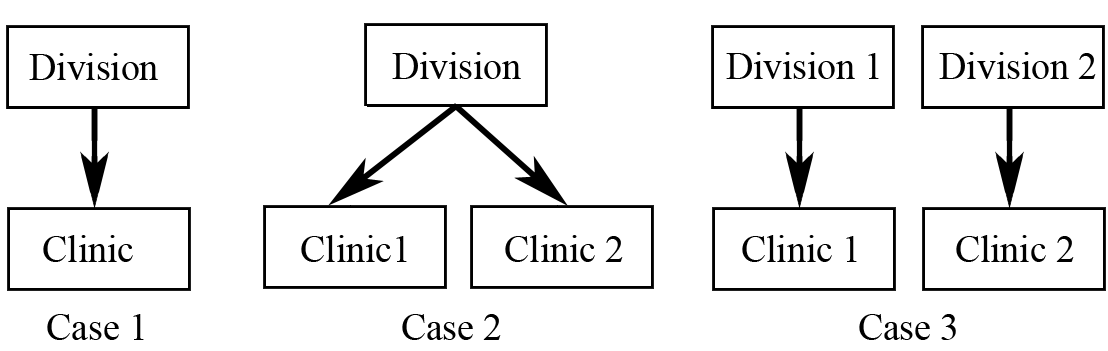 Case 1 is the default where there is only one clinic assigned to one division. In this case setting parameters for the division and clinic are sufficient. See the Set Parameters section of this manual.Case 2 is what one would expect in a medical center with several Community Based Outpatient Clinics (CBOCs). In this case you must set parameters for the division and for each of the clinics under it. Any parameters that are missing from the clinic setup are filled in from the corresponding parameter at the division level.Case 3 is as common as case 2 for integrated medical centers. Before you set up a clinic you need to know what division it is assigned to. Information about clinic division assignments is available from your Medical Administration Systems (MAS) sometimes referred to as Patient Information Management System (PIMS) or Hospital Information Management System (HIMS).However, your medical center is organized you need to set up both the clinic and the division as in the Set Parameters section of this manual.DateDescription of ChangeAuthorFeb 2024Patch OR*3*600: Added OR*3*600 patch Installation, Back-Out Procedure and Rollback ProcedureMoved patch OR*3*523 to Client Installation Instructions  CPRS Development Team Aug 2020Patch OR*3*523:Updated the Software Retrieval location and added a table captionUpdated Title page, Revision History, Table of Contents, and FootersLiberty ITSJan 2020Patch OR*3*516REDACTEDMay 2019Patch OR*505REDACTEDJan 2019Patch OR *489 – Added the Installation InstructionREDACTEDNov 2018Patch OR*3.0*491 REDACTEDMay 2018Patch OR *463REDACTEDFeb 2018Patch OR *447REDACTEDMay 2015Patch OR *391REDACTEDSep 2013Patch OR *354REDACTEDSept 2011Patch OR *339REDACTEDMar 2010Initial ReleaseREDACTEDApplication NameVersionAuthorization/Subscription Utility (ASU)V. 1.0Consult/Request TrackingV. 2.5KernelV. 8.0LaboratoryV. 5.2Order Entry/Results Reporting (OE/RR)V. 3.0 Patient Care Encounter (PCE)V. 1.0RPC BrokerV 1.1Text Integration Utilities (TIU)V 1.0ToolKitV. 7.3VA FileManV. 22.0File NameRetrieval FormatSizeOR_30_600.ZIPBINARY3.75 MBValuesVersionAuto Primary Indic for Care (ICD-9-CM)V58.83Auto Secondary Indic for Care (ICD-9-CM)V58.61Auto Primary Indic for Care (ICD-10-CM)     Z51.81Auto Secondary Indic for Care (ICD-10-CM)     Z79.01ParameterValue (Clinic)Clinic Name Anticoagulation Team (All)Anticoagulation Team (Complex) Address Line 1  Address Line 2   Address Line 3  Clinic Phone Number  Clinic FAX Number   Toll Free Phone Number Point of Contact Name   Signature Block Name or Clinic Signature Block Title Consult Link Enabled (Y or N)Consult Request Service Name PCE Link Enabled (Y or N)Auto Primary Indic for Care (ICD-9-CM)Auto Secondary Indic for Care (ICD-9-CM)Auto Primary Indic for Care (ICD-10-CM)Auto Secondary Ind for Care (ICD-10-CM)Simple Phone Visit (CPT) Complex Phone Visit (CPT)Letter To Patient (CPT)Orientation Class (CPT)Initial Office Visit (CPT)Subsequent Visit (CPT)   Anticoagulation VISIT Clinic Location Anticoagulation PHONE Clinic Location  Anticoagulation NON-COUNT Clinic Default Pill Strength Include Time with Next INR Date (Y or 0) Look-back Days for Appointment Matching      Look-ahead Days for Appointment Matching  Application NameVersionAuthorization/Subscription Utility (ASU)V 1.0Consult/Request TrackingV 2.5KernelV 8.0LaboratoryV 5.2Order Entry/Results Reporting (OE/RR)V 3.0 Patient Care Encounter (PCE)V 1.0RPC BrokerV 1.1Text Integration Utilities (TIU)V 1.0ToolKitV 7.3VA FileManV 22.0Visit TrackingV 2.0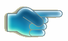 It is against VA security policy to use FAXed results from an outside laboratoryBe sure to make note of the results of this step for use in step 3, Option ORMGR - CPRS Manager Menu.Be sure to make note of the results of this step for use in step 3, Option ORMGR - CPRS Manager Menu.If the VHA ENTEPRISE STANDARD TITLEs, as shown in the screen capture, is not used, then use the Title Mapping Utilities … [TIU MAP TITLES MENU] to map the titles used to VHA ENTRPRISE STANDARD TITLEs.This file must not be directly modified using FileMan! Please contact your local DSS coordinator if a DSS unit needs to be added.ParameterValue (Division)Your Medical Center NameComplete path to network folder where .RAV files are accessibleThe local names for International Normalization Ratio (INR) quick orderThe local names for Complete Blood Count (CBC) quick orderTrack Hematocrit (HCT) or Hemoglobin (Hgb) HGB The note titles used for anticoagulation at your site:    Anticoagulation Initial Note Title:     Anticoagulation Interim Note Title:    Anticoagulation Discharge Note Title:The Current Procedural Terminology (CPT) codes for Simple telephone Visit: Complex Telephone Visit: Letter to the Patient: Orientation Class: Initial Office Visit: Subsequent Office Visit:The Decision Support System (DSS) unitDSS IDAll that’s required to use the Anticoagulation Management Tool (AMT) for more than one clinic is to repeat the following parameter setup for each clinic.ParameterValue (Clinic)Clinic Name Anticoagulation Team (All)Anticoagulation Team (Complex) Address Line 1  Address Line 2   Address Line 3  Clinic Phone Number  Clinic FAX Number   Toll Free Phone Number Point of Contact Name   Signature Block Name or Clinic Signature Block Title Consult Link Enabled (Y or N)Consult Request Service Name PCE Link Enabled (Y or N)Automatic Indication for Care (ICD9) Simple Phone Visit (CPT)Complex Phone Visit (CPT)Letter To Patient (CPT)Orientation Class (CPT)Initial Office Visit (CPT)Subsequent Visit (CPT)Anticoagulation VISIT Clinic Location Anticoagulation PHONE Clinic Location  Anticoagulation NON-COUNT Clinic Default Pill Strength Include Time with Next INR Date (Y or 0) Look-back Days for Appointment Matching      Look-ahead Days for Appointment Matching  It is important to not only install the M portion of this application, but provide for execution of the Windows component. The VA does not use a setup program to do this. Each local VA facility has their own procedures for handling GUI application distribution. It is important that you utilize this procedure to get the executable into appropriate hands.